Robin A. Bikkal &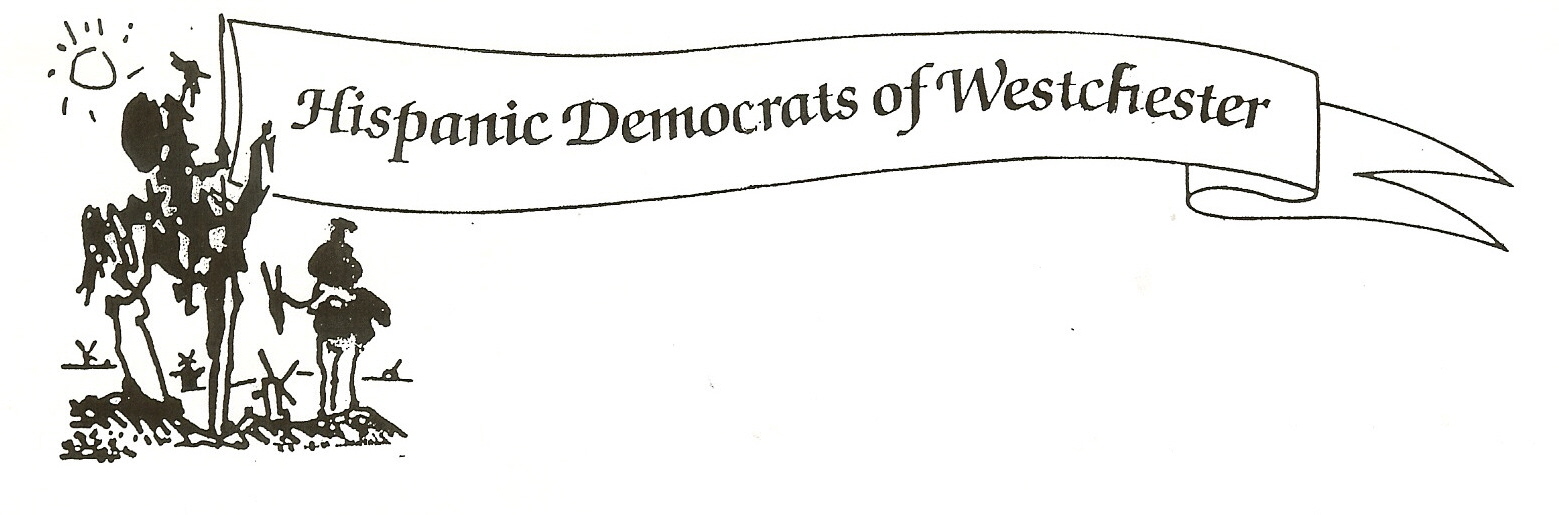 Ximena FrancellaCo-ChairsMartha Lopez-Hanratty1st Vice ChairGeorge W. Echevarria2nd Vice ChairGrisselle FelicianoSecretaryEsteban MichacaTreasurerExecutive CommitteeVictor AvendanoJose ChevereIsabel FigueroaMilagros LecuonaLuis MariñoBenito MartinezMaria PortillaCarlos RamirezEvelyn E. SantiagoJuly 24, 2017Re: Milagros Lecuona for White Plains MayorDear Ms. Lecuona,On behalf of the executive committee of the Hispanic Democrats of Westchester, I am delighted to inform you that you have been endorsed for the position of White Plains mayor. We believe that as a councilwoman for the City of White Plains you have always exhibited the highest level of integrity, knowledge and dedication to the citizenry of White Plains. We believe you are the best candidate to represent the interests of all of the residents of this great city. We cite as examples your dedication to the preservation of the environment, your commitment to the small businesses throughout the city, and your insistence on having a more open government. Your professional background as an architect as well as your personal background as an immigrant to this great country has given you unique tools that have benefited White Plains as a councilwoman, and which will be magnified as mayor of White Plains.We look forward to working with you in the future and are fully confident that you are the best candidate not only for the Hispanic community but for the entire White Plains community as well.Sincerely,Robin A Bikkal			Ximena Francella